人教版五年级数学（下）第四单元测试卷(测试时间：80分钟    满分：100分)              学校：                  班级：                  姓名：                  填空题（每空1分，共33分）1、分子比分母小的分数叫（       ）；分子比分母大或分子和分母相等的分数   叫（       ）；由整数和真分数组成的分数叫做（       ）。2、分数的基本性质：分数的分子和分母同时（      ）或（      ）相同的数      （0除外），分数的大小不变。例如：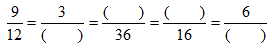 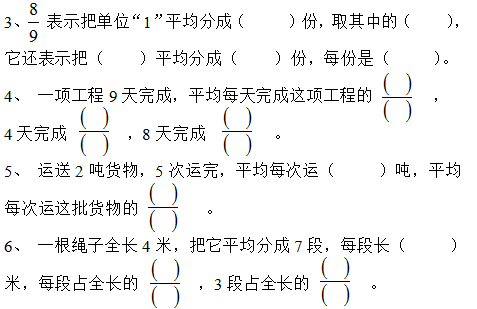 7、把单位“1”平均分成若干份，表示其中一份的数叫做（         ）。如的分数单位是（    ）。8、把下列各分数改写成小数 =（      ）     =（      ）   =（      ）    =（      ）    =（      ）    =（      ）把一根7米长的绳子对折、对折再对折，每段绳子长（    ）米，每段绳子占全长的（      ）。把3千克的西红柿平均分成10份，每份是（      ）千克。二、判断题（对的打“√”，错的打“×”.每题1分，共10分）。
6、真分数都小于1。 　                 　　　    （     ）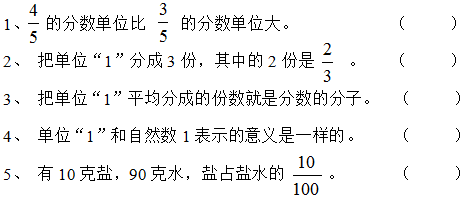 7、带分数一定比假分数大。 　　　　　　　　　      （     ）8、分数中分子和分母都是大于零的自然数。        （     ）9、=c中,b不能为0。　　　　　    　　　　      （     ）10、最小的假分数等于1。　　　　  　　　　　      （     ）三、按要求回答问题（11分）1、给下列各数分类（7分）          1                  5                真分数                                             假分数                                     带分数                                     2、在○里填上“< 、= 、>”。（4分）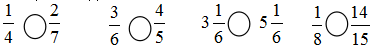 四、比大小（12分） 1、把下面各组数约分并比较大小。  和                     和 2、把下面各组数通分并比较大小。  和                      和五、解决问题（第1题4分，其余每题5分；共34分）  1、一本书有98页，小明已经看了43页，剩下的页数占这本书总页数的几分之几？  2、刘庄清理一条河道，上午清理了千米,下午清理了千米。这一天一共清理      了多少千米？上午比下午少清理多少千米？  3、王大伯在一块菜地里种蔬菜.种的茄子、番茄、辣椒分别占了这块地的、、番茄和辣椒一共占了这块地的几分之几？辣椒比茄子多种了这块地的几分之几？4、团结镇各村在一座山上造林，计划用总面积的种果树，种槐树，其余的种松柏，种松柏的面积占总面积的几分之几？5、甲工人4小时做3个零件，乙工人9小时做7个零件，丙工人7小时做5个零件。工作效率最高的是谁？为什么？6、汽车站内每隔3分钟发一辆公交车，4分钟发一辆中巴车，从上午7时开始两种汽车同时发车，1小时后（不包括7点发的两趟车）共发了几辆汽车？其中有几次是公交车和中巴车同时发车的？7、已知某小学五年级学生超过100人，而不足140人。将他们按每组12人分组，多3人；按每组8人分，则少5人。这个学校五年级有多少学生？人教版五年级数学（下）第四单元测试卷答案一、填空题（每空1分，共33分）真分数    假分数     带分数乘以   除以    4   27    12    89    8    8   9    分数单位   0.5    0.25    0.75    0.2    0.4    0.6判断题（对的打“√”，错的打“×”.每题1分，共10分）。×   √   ×   ×   √   √   ×   √   √   ×按要求回答问题（11分）1、真分数：               假分数：          带分数：1   5     2、  ＜  ＜   ＜  ＜   四、比大小（12分） 1、把下面各组数约分并比较大小。  和     =    =      ＞                 和      =    =      = 2、把下面各组数通分并比较大小。  和     =    =      ＜                         和      =    =      ＜  五、解决问题（第1题4分，其余每题5分；共34分）  1、  2、千米    千米  3、       4、  5、甲的效率为，乙的效率为，丙的效率为；＞＞ 所以乙的效率最高。6、1小时=60分钟60÷3＋60÷4＝35（辆）[3，4]=1260÷12=5（次）答：1小时后共发了35辆汽车，其中有5次是公交车和中巴车同时发车的。7、按每组8人分，少5人，也就是多3人。 [12，8]=2424×5＋3＝123（人）答：这个学校五年级有123名学生。